Nutrient Deficiency / Toxicity Newscast Instructions:You and your partner will investigate and report on one of the following nutrient deficiencies or toxicities.  You will investigate:the importance of the nutrient for general nutrition;the recommended amounts of this nutrient according to the DRI;the causes of this deficiency / toxicity;the effects (symptoms, what it looks like);treatment options, ways to prevent it;common populations affected by this illness (who are they and where do they live?);interesting facts about the deficiency or toxicity (trivia, historical information, etc.);foods that are an excellent source of the nutrient;and a suggestion for a recipe(complete with nutrition information, ingredients and directions) that would help to solve the problem;An accurate A.P.A. style reference list that credits all sources of your informationAfter you complete your research notes, you will prepare a script and then deliver a 5 minute newscast to your classmates about the nutrient deficiency or toxicity that you have chosen.You will provide a handout to everyone in the class which includes all of the important information. Choose from the following nutrient deficiencies or toxicities:  (Note:  one news team per topic)Vitamin A DeficiencyRickets / Osteomalacia PellagraGoitre (goiter)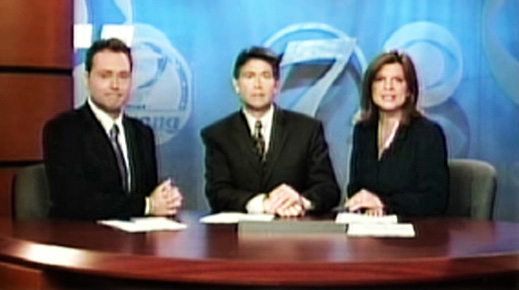 Iron Deficiency AnemiaOsteoporosisScurvyKwashiorkorMarasmusBeriberiFolic Acid DeficiencyIron ToxicityFluorosisExcess Sodium IntakeNUTRITION NEWSCASTCategoryGradeCommentsKnowledge: student demonstrates an accurate understanding of the nutrient chosen. Student is thorough and provides lots of detail. Thinking: Student chooses a recipe that effectively highlights the chosen nutrient. Detailed explanations are provided.Communication: ideas are organized and clear. Application: Student is able to effectively apply course content and knowledge of nutrients to the specific deficiency or toxicity chosen.